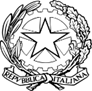 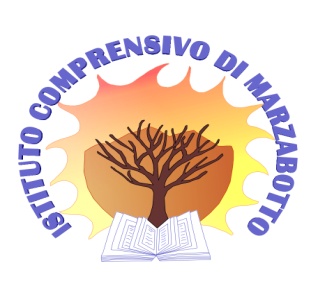     Prot. digitale        Marzabotto, 26 settembre 2022Alla RSU dell’IstitutoAlle OOSS territoriali delle sigle firmatarie del CCNL e delle sigle a cui afferisce la RSUAl DSGAAll’AlboOggetto: incontro per avvio contrattazione integrativa di istituto 2022-2023Si convoca un incontro in modalità in presenza, presso i locali dell’IC di Marzabotto, via Musolesi 1/A, Marzabotto. L’incontro è convocato il giorno 4 ottobre 2022 dalle ore 10 alle ore 12, con il seguente ordine del giorno:Lettura e approvazione verbale dell’incontro precedente;Presentazione della dirigente scolastica;Informazione successiva (a.s. 2021-2022);Informazione preventiva (a.s. 2022-2023);Confronto e avvio contrattazione integrativa a.s. 2022-2023Varie ed eventualiLa dirigente scolasticaProf.ssa Lucia Chiara VitaleFirma autografa sostituita a mezzo stampa ai sensi e per gli effetti dell’art. 3, c. 2 D.Lgs n. 39/93